Name ________________________________________________________  Teacher: Chalmers  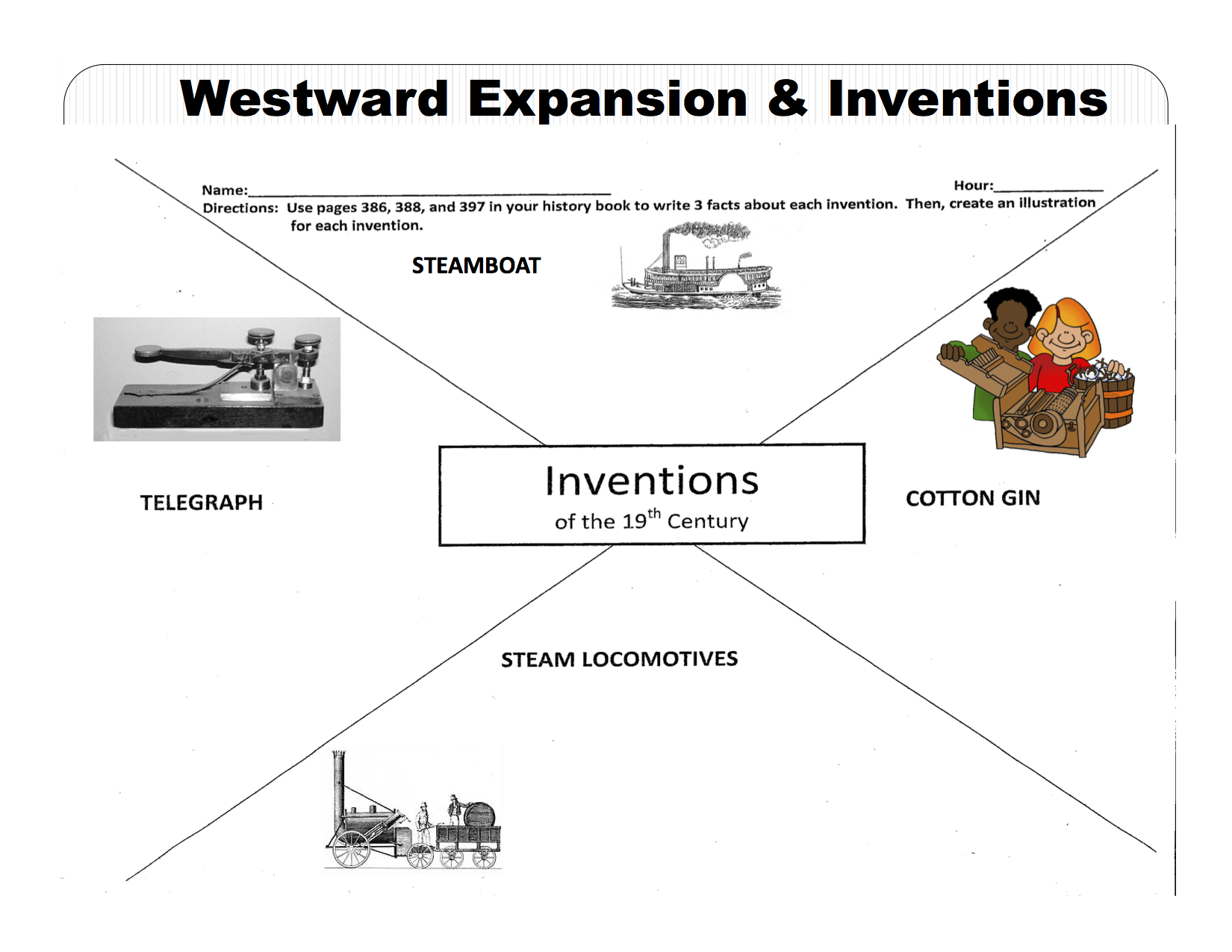 Inventions in Westward ExpansionCotton Gin—•Machine separated _______________________________ from cotton fiber•Invented by ______________________________ in 1793•Led to an increase in cotton-growing ___________________________________ and ________________________Steamboat—•Lots of early attempts•1st made successful in U.S. by ______________________________________ in _______•Allowed for ______________________________________________ throughout the U.S.Steam Locomotive— •1st railroad track opened in U.S. in __________________•Railroad tracks spread quickly, especially in ___________________________•____________________________________________ railroad finished in ____________Telegraph—•Used a code to send messages over a _____________________•__________________________________ given credit for its invention•1st telegraph line built in U.S. in __________________